FINAL REPORT / BV-TS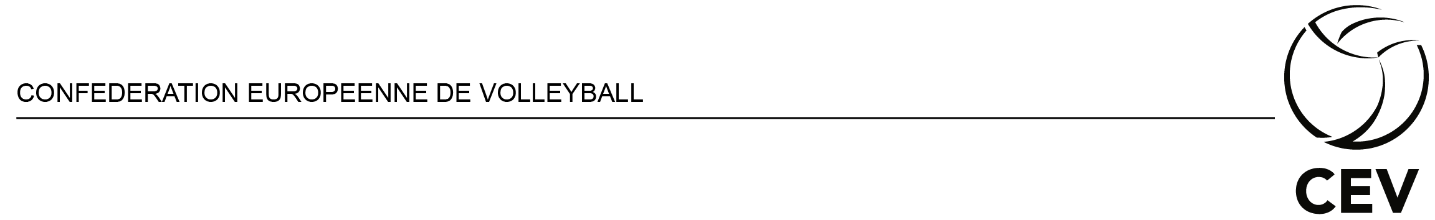 The Technical Supervisor SHALL send this report AS WORD DOCUMENT to beach@cev.luwithin TWENTY-FOUR HOURs after the EVENT.EventDates of competitionGenderTechnical SupervisorItemYESNOComments, Remarks and ProposalsComments, Remarks and ProposalsItemYESNO(please provide detailed information for each of the below items)(please provide detailed information for each of the below items)FACILITIESFACILITIESFACILITIESFACILITIESVENUE AND STADIUMVENUE AND STADIUMVENUE AND STADIUMVENUE AND STADIUMLocation and surroundingNumber of courts (competition / warm-up)Size of courts and layout (Orientation)Sand quality and depthBleachers - Quality and capacityCourt EquipmentBallsFlags of participating countiesSound systemLighting (if any)Required areas: CEV, Organization, Press, VIP, Athletes, Medical, StaffTime when everything was ready to useRemarks on “Facilities”:Remarks on “Facilities”:Remarks on “Facilities”:Remarks on “Facilities”:PERSONNELPERSONNELPERSONNELPERSONNELList of CEV Officials present on site – name and functionRefereeing clinic, number of neutral and local referees, special occurrencesOrganization chartStaff overall performanceRemarks on “Organization”:Remarks on “Organization”:Remarks on “Organization”:Remarks on “Organization”:COMPETITIONCOMPETITIONCOMPETITIONCOMPETITIONGENERAL INFORMATION ABOUT COMPETITIONGENERAL INFORMATION ABOUT COMPETITIONGENERAL INFORMATION ABOUT COMPETITIONGENERAL INFORMATION ABOUT COMPETITIONNumber of participating teamsCompetition dates for Main Draw – Qualification (if any) - Country Quota (if any)Number of scheduled/played matches per day, start and end of competitionRemarks on “Competition”:Remarks on “Competition”:Remarks on “Competition”:Remarks on “Competition”:PRELIMINARY INQUIRIES AND TECHNICAL MEETINGSPRELIMINARY INQUIRIES AND TECHNICAL MEETINGSPRELIMINARY INQUIRIES AND TECHNICAL MEETINGSPRELIMINARY INQUIRIES AND TECHNICAL MEETINGSTimes and venue of Preliminary Inquiry and Technical Meetings (CQ – QT if any, MD)Preparations and organizationTeams absent / ReasoningRemarks on “Technical Meetings”:Remarks on “Technical Meetings”:Remarks on “Technical Meetings”:Remarks on “Technical Meetings”:SANCTIONS AND FINESSANCTIONS AND FINESSANCTIONS AND FINESSANCTIONS AND FINESFines, Number of BV forms sent to CEVAthletes Team`s name, type of sanction and amountRemarks on “Sanctions and Fines”:Remarks on “Sanctions and Fines”:Remarks on “Sanctions and Fines”:Remarks on “Sanctions and Fines”:UNIFORMSUNIFORMSUNIFORMSUNIFORMSTeam uniforms : Sufficient amount of uniforms for competition, Sizes and Colors, Size advertizing, Country code and Player numberReferees‘ uniformsOfficials‘ uniformsStaff uniformsRemarks on “Uniforms”:Remarks on “Uniforms”:Remarks on “Uniforms”:Remarks on “Uniforms”:WEATHER AND SPECTATORSWEATHER AND SPECTATORSWEATHER AND SPECTATORSWEATHER AND SPECTATORSGeneral weather during the competitionSpecial occurrencesComments about date of competitionTotal spectators attendance during the QT (if any) and each day of MDRemarks on “Weather and Spectators”:Remarks on “Weather and Spectators”:Remarks on “Weather and Spectators”:Remarks on “Weather and Spectators”:MARKETING AND PRESSMARKETING AND PRESSMARKETING AND PRESSMARKETING AND PRESSMARKETINGMARKETINGMARKETINGMARKETINGPresentationSponsors - Name/Company and Brand/Category/ProductActions: Match Presentation; Speaker and DJ; Showes, Dancers and Games; Give-aways and samplesCEV SignageLogo on Athletes/Officials uniforms, Panels, Flags, Backdrops, Podium, PosterFulfillment of CEV/Event’s Marketing RegulationsRemarks on “Marketing”:PRESSPRESSPRESSPRESSOrganizer’s press staffPress conferencesPress releasesOrganizer’s website, facebook, twitter, other social networksOther press eventsRemarks on “Press”:Remarks on “Press”:Remarks on “Press”:Remarks on “Press”:INFORMATIONINFORMATIONINFORMATIONINFORMATIONInformation billboards on sitePhotographersUpload of results and photos to the CEV websiteRemarks on “Information”:Remarks on “Information”:Remarks on “Information”:Remarks on “Information”:PROMOTIONPROMOTIONPROMOTIONPROMOTIONFulfillment of promotional planPromotional activitiesRemarks on “Promotion”:Remarks on “Promotion”:Remarks on “Promotion”:Remarks on “Promotion”:TV BROADCASTINGTV BROADCASTINGTV BROADCASTINGTV BROADCASTINGStation/BroadcasterDates, Times and durations of broadcastingNumber of cameras, directionRemarks on “TV Broadcasting”:Remarks on “TV Broadcasting”:Remarks on “TV Broadcasting”:Remarks on “TV Broadcasting”:LIVE STREAMINGLIVE STREAMINGLIVE STREAMINGLIVE STREAMINGLive StreamingSERVICESSERVICESSERVICESSERVICESMEDICAL SERVICEMEDICAL SERVICEMEDICAL SERVICEMEDICAL SERVICEMedical facilities and serviceAnti-Doping facilities and testingRemarks on “Medical Services”:Remarks on “Medical Services”:Remarks on “Medical Services”:Remarks on “Medical Services”:ACCOMMODATION AND BOARDACCOMMODATION AND BOARDACCOMMODATION AND BOARDACCOMMODATION AND BOARDBoard and lodgingRemarks on “Accommodation and Board”:Remarks on “Accommodation and Board”:Remarks on “Accommodation and Board”:Remarks on “Accommodation and Board”:TRANSPORTTRANSPORTTRANSPORTTRANSPORTOrganization of transport; distances Airport-Hotel, Hotel-VenueRemarks on “Transport”:Remarks on “Transport”:Remarks on “Transport”:Remarks on “Transport”:SOCIAL ACTIVITIESSOCIAL ACTIVITIESSOCIAL ACTIVITIESSOCIAL ACTIVITIESSocial activitiesOTHEROTHEROTHEROTHERPRIZE MONEY AND PER DIEMPRIZE MONEY AND PER DIEMPRIZE MONEY AND PER DIEMPRIZE MONEY AND PER DIEMPrize money(where applicable)Per diemRemarks on “Prize Money + Per Diem”:Remarks on “Prize Money + Per Diem”:Remarks on “Prize Money + Per Diem”:Remarks on “Prize Money + Per Diem”:AWARDING CEREMONYAWARDING CEREMONYAWARDING CEREMONYAWARDING CEREMONYOfficials presentTeams presentTrophies and medalsFulfillment of CEV GuidelinesRemarks on “Awarding Ceremony”:Remarks on “Awarding Ceremony”:Remarks on “Awarding Ceremony”:Remarks on “Awarding Ceremony”:GENERAL IMPRESSIONS AND REMARKS
Positive:Negative:RECOMMENDED improvements- Name -- Name -- Name -Signature of the Tech. Supervisor Acknowledged by the NF DelegateAcknowledged by the Tournament DirectorDate and VenueDate and VenueDate and VenueDate and VenueDate and Venue